 Gjenkjenne hjertestans, varsle og kommunikasjon med 113 Rolleavklaring, oppkobling hjertestarter Kompresjon og innblåsningsteknikkOmsorgssenterHLR med toredderteknikk og bruk av hjertestarterE-læring i basal HLR med bruk av hjertestarterSimulator
HjertestarterPocketmaskeStolBordStrikkeutstyrhttps://forms.office.com/r/4XbrvGFKUB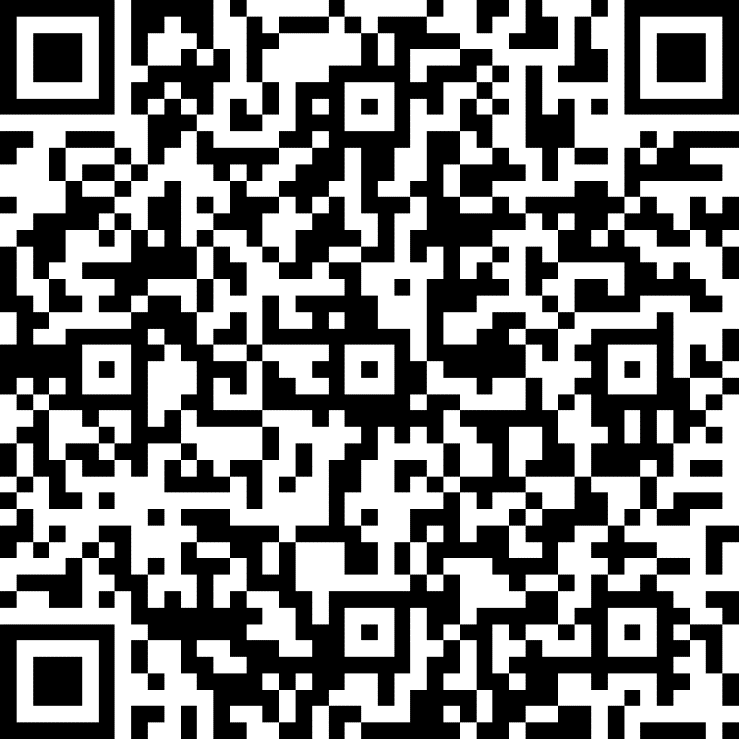 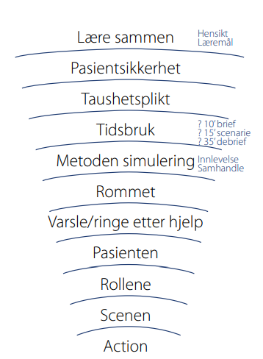 2-3 ansatte0-3 observatører Gjenkjenne og varsle hjertestans Koble opp og bruke en hjertestarter God teknikk for kompresjoner og innblåsingAud Hansen (77 år) bor på omsorgssenteret. Hun har kjent moderat til alvorlig demens. Hun er oppegående og bruker kun en krykke av og til når hun blir sliten. Fra tidligere: Angina, hjertesvikt, hyperkolesterolemi og urinsyregikt.Dere er på jobb på omsorgssenteret og hører plutselig et høyt brak og stormer til.Aud er normalt oppegående, men er noe preget av sin hjertesvikt med at hun blir fort sliten. Blitt noe verre de de siste månedene.  Får hjertestans med VF mens hun sitter i stol ved ett bord.Straks etter scenarioStraks etter scenarioStraks etter scenarioDebriefDebriefDebriefLM 1Gjenkjenne og varsle hjertestansRiste i og snakke med pasienten.Gi frie luftveier.Lytte i inntil 10 sek.Varsle.Starte HLRGjenkjenne og varsle hjertestansRiste i og snakke med pasienten.Gi frie luftveier.Lytte i inntil 10 sek.Varsle.Starte HLRLM 2Koble opp og bruke en hjertestarterKoble til hjertestarter så tidlig som muligSikkerhet: Holde på knappen, se opp, si «bort fra pasienten», trykke på knappen når man er sikker på at ingen er borti pasientenKoble opp og bruke en hjertestarterKoble til hjertestarter så tidlig som muligSikkerhet: Holde på knappen, se opp, si «bort fra pasienten», trykke på knappen når man er sikker på at ingen er borti pasientenLM 3Kompresjonsteknikk og innblåsningsteknikkSitte nær pasienten, strake armer.Riktig dybde og fullt oppslipp.Hastighet på 100-120 pr min2 innblåsninger pr 30 kompresjoner1 sekund pr innblåsing, 1 sekund pause mellom innblåsningeneKort «hands off» tid (tid fra man stopper til man begynner kompresjoner igjen)Kompresjonsteknikk og innblåsningsteknikkSitte nær pasienten, strake armer.Riktig dybde og fullt oppslipp.Hastighet på 100-120 pr min2 innblåsninger pr 30 kompresjoner1 sekund pr innblåsing, 1 sekund pause mellom innblåsningeneKort «hands off» tid (tid fra man stopper til man begynner kompresjoner igjen)Aktuelle spørsmål til debrief:LM1: Hvordan konstaterte du hjertestans?LM2: Hvilke vurderinger gjorde du når du koblet opp hjertestarteren?Hva er de viktigste momentene å tenke på i en hjertestanssituasjon?Hvordan tok dere hensyn til disse i dette scenarioet?Hva førte det til?Aktuelle spørsmål til debrief:LM1: Hvordan konstaterte du hjertestans?LM2: Hvilke vurderinger gjorde du når du koblet opp hjertestarteren?Hva er de viktigste momentene å tenke på i en hjertestanssituasjon?Hvordan tok dere hensyn til disse i dette scenarioet?Hva førte det til?Hvordan gjenkjenne hjertestans/livløs pasient? Hvordan kommunisere med AMK?Hvordan fordelte de roller? Hvor lang tid tok det fra konstatert hjertestans til første sjokk?30:2? Hands on tid? Raske bytter? Samarbeid? Hva var bra?